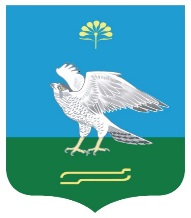 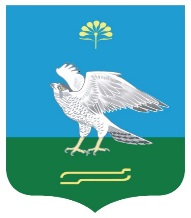                                                                        № 36                                                              О внесении изменения в постановление главы администрации сельского поселения Зильдяровский   сельсовет муниципального района Миякинский район Республики Башкортостан № 57   от «23» декабря 2019 года «Об утверждении перечня главных администраторов доходов бюджета    сельского   поселения     Зильдяровский    сельсовет муниципального  района  Миякинский   район   Республики   Башкортостан, закрепляемых за ними видов (подвидов) доходов  бюджета  сельского поселения Зильдяровский сельсовет муниципального  района  Миякинский   район   Республики   Башкортостан »          В   соответствии  с  положениями  Бюджетного   кодекса   Российской Федерациии Федеральным  законом   Российской   Федерации  №131-ФЗ от 06.10.2003г. «Об общих принципах организации местного самоуправления в Российской Федерации»,         п о с т а н о в л я ю:       1.Внести     в    перечень  главных  администраторов    доходов  бюджета сельскогопоселения  Зильдяровский  сельсовет    муниципального     района , закрепляемые  за  ними   виды ( подвиды)  доходов бюджета      следующее дополнение:после кода бюджетной классификации:добавить следующие коды бюджетной классификаций:2. Контроль за исполнением настоящего постановления оставляю за собой.Глава  сельского поселения                                        З.З.Идрисов791208 05000 10 0000 150Перечисления из бюджетов  сельских поселений (в бюджеты поселений) для осуществления возврата (зачета) излишне уплаченных или излишне взысканных сумм налогов, сборов и иных платежей, а также сумм процентов за несвоевременное осуществление такого возврата и процентов, начисленных на излишне взысканные суммы791208 10000 10 0000 150Перечисления из бюджетов  сельских поселений (в бюджеты сельских поселений) для осуществления взыскания